Someron Ratsastajien Esteratsastuksen rataharjoitus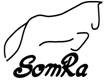 su 26.3.2017 klo 10.00 alkaen Luokka I Ristikko        Kaikissa luokissa Arv. A.0.0 ”Clear Round” Luokka II 60-70 cm    Luokissa I ja II vain puomiesteitä ja 8-9 hyppyä, Luokka III 70-80 cm   ei sarjaestettä. Luokka IV 90 cm         Luokissa III, IV ja V jonkin verran erikoisesteitä ja  Luokka V 100 cm        10-12   hyppyä, ei sarjaestettä  LUOKAT ovat avoimia kaikille. Erityismääräykset: 1. Ilmoittautumiset  keskiviikkoon 22.3. mennessä  tallin seinällä olevaan listaan tai ilmot.somra@gmail.com2. Kilpailumaksu 12 €. SomRan ratsukot, jotka osallistuvat järjestelyihin 10 € (Muista ilmoittautuessasi mainita mihin tehtävään voit osallistua). Maksut maksetaan kansliaan viimeistään ½ h ennen luokan alkua. Jälki-ilmoittautumiset kaikilta 17 €. 3. Lähtölistat kilpailua edeltävänä lauantaina klo 15.00 SomRa:n nettisivuilla https://someronratsastajat.sporttisaitti.com/                            4. Kilpailuissa ratsukoilla on mahdollisuus ratsastaa rata loppuun saakka huolimatta radalla suorituksen aikana tapahtuneista virheistä.  5. Kilpailuharjoituksissa jaetaan ruusukkeet, mutta ei esinepalkintoja. 6. Kilpailut pidetään maneesissa, verryttely ryhmissä.  7. Kanslia puh: 044-548 5232 , avataan tuntia ennen kilpailujen alkamista. 8. Tied. kilp.joht. Carita Ingman 050-49146779. Kilpailupaikan osoite Pärnämäentie 143, 31400 Somero 10. Kanslian yhteydessä toimii puffetti. 11. Kilpailuasuna on siisti ratsastusasu. Turvakypärä on pakollinen. 12. Kilpailuissa noudatetaan SRL:n sääntöjä soveltuvin osin. Järjestäjä pidättää oikeuden muutoksiin. 13. Ratamestari: Helena Lehti,  Tuomari: Sinikka Korkeamäki. 14. Kilpailijat osallistuvat kilpailuihin omalla vastuullaan. Tervetuloa!!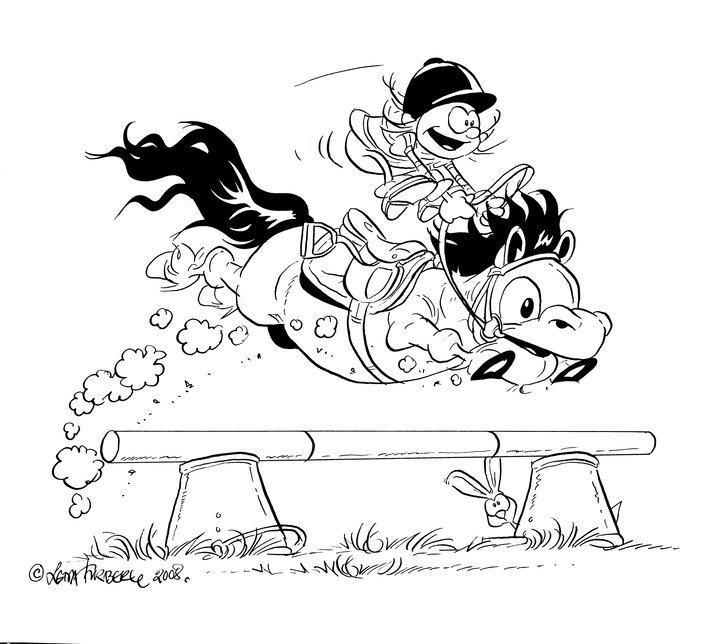 